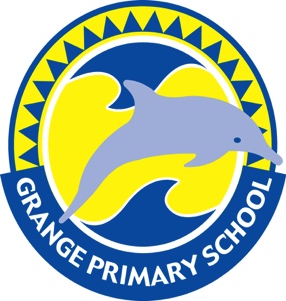 Dear parents and caregivers of students returning to Grange Primary School in 2020,Each year Grange Primary School staff take great care making the best possible decisions for class placements in the following year. Many hours of discussion is undertaken based upon information about student achievement, emotional and behavioural considerations to enable us to determine balanced class groups with the best learning opportunities for all students. Class numbers and complexity across the year level also need to be balanced.In addition, we ask students for information about other students they feel they would be able to work best with, which may or may not be all their friendship group. We also use the extensive knowledge of school leaders, support staff, classroom and specialist teachers to determine 2020 class placements.To assist this process, if there are other class placement considerations that your child’s teacher is unaware of, can you let us know by recording this below and returning it to the school by the end of term 3, 27/09/2019, in hard copy or email grant.small566@schools.sa.edu.au         Information provided after this cut off date cannot be considered as the placement process would have commenced. This will then assist year level teams and leadership staff to make the best possible placement for your child in 2020. Several classroom teaching positions are at this stage unfilled for 2020 and may not be known until late in the year, or early next year.  Some teachers are also changing school or year level, so therefore please do not list names of classroom teachers. If your child/children are not returning to Grange in 2020 can you also let us know this information.Thanks GrantGrant Small, Principal, Grange Primary School…………………………………………………………………………………………………………………………………………………………………………Child’s name…………………………………………………………………….  Current Room number…………………………………………Current Year level……………………………………………………………. Current teacher…………………………………………………Dear Grant,In making my child’s placement at Grange Primary School in 2020 I/we understand that my child’s teacher is currently unaware of the following information which I/we believe is important to take into account when making 2020 class placements-Regards,Parent/caregiver name…………………………………………………………………Signature……………………………………………………………………………………… Date………………………………………